учителя начальных классовМОУ  Рассыпянская  средняя школа №38  1. Фамилия, имя, отчество:                              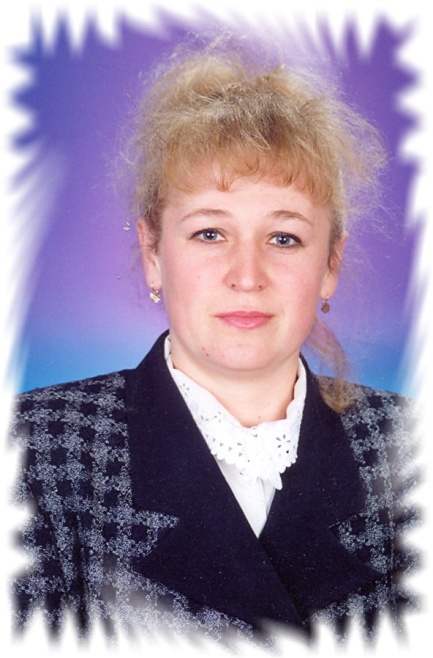    Серик Наталья Алексеевна2.Полное название образовательного учреждения, в котором работает учитель:МОУ Рассыпянская средняя общеобразовательная школа №383.Преподаваемый предмет:Начальные классы                                                       4.Название учреждения, оконченного учителем:Константиновское педагогическое училище, Окончила в 1987 году,Специальность: 2001 , преподавание в начальных классах общеобразовательной школы, присвоена квалификация : учитель начальных классов.5. Стаж работы в данном образовательном учреждении: Поступила  на работу в РСОШ №38 в 1987 году.6.Квалификационная категория: 2 квалификационная категория, приказ №___ от 16 марта 2009 года.                     Личная подпись учителя__________________/Серик Н.А./Раздел 1. «Официальные документы».1. В этом разделе помещаются все имеющиеся у педагога сертифицированные документы, подтверждающие его индивидуальные достижения: дипломы лауреатов и участников конкурсов, грамоты, благодарственные письма, сертификаты, гранты (документы на получение) и т.д.2. Перечень документов.Раздел 2. Данные о повышении квалификации и профессиональной подготовке…Раздел 3. Работа учителя по обучению и распространению собственного педагогического опыта.Раздел 4. Участие в муниципальных, региональных и всероссийских профессиональных конкурсах.Раздел 5. Использование современных образовательных технологий, в том числе информационно - коммуникацонных, в процессе обучения предмету и в воспитательной работе.Раздел 6.  Показ позитивной динамики достижений обучающихся.№Название документаСодержаниеКем выданКогда выдан1. 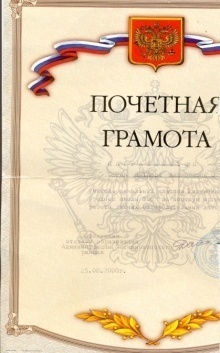 За хорошую организацию работы летнего оздоровительного лагеряЗаведующия отделом образования Администации Песчанокопского района             Дашевская Л.С.25.06. 2000г.2.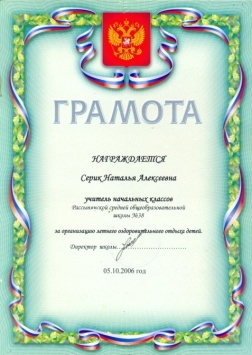 За хорошую организацию  летнего оздоровительного отдыха детейДиректор МОУ РСОШ №38Наводченко П.И.05.10.    2006г.3.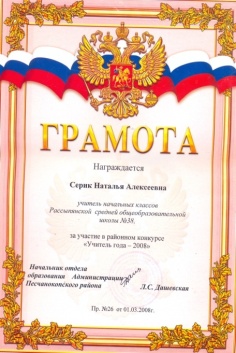 За участие в районном конкурсе «Учитель года 2008»Заведующия отделом образования Администрации Песчанокопского района             Дашевская Л.С.01.03.   20084.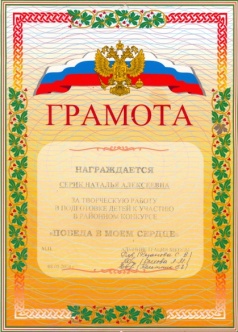 За творческую работу в подготовке детей к участию  в районном конкурсе «Победа в моём сердце»Администрация МОУ РСОШ №3808.05. 2008г.5.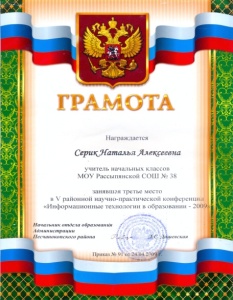 Занявшая 3 место в Vрайонной научно- практической конференции«Информационные технологии в образовании-2009»Начальник отдела образования Администрации Песчанокопского района             Дашевская Л.С.24.04. 2009г.6.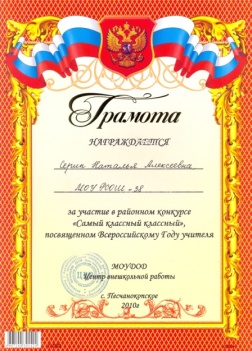 За участие в районном конкурсе «Самый классный классный» посвящённом Всероссийскому Году учителя.МОУ ДОДЦентр внешкольной работы18.04. 2010г.7.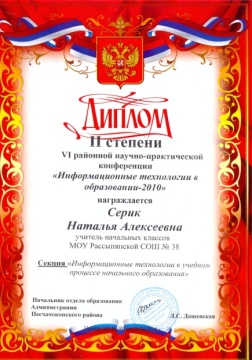 Диплом II степени VI районной научно-практической конференции«Информационные технологии в образовании 2010»Начальник отдела образования Администрации Песчанокопского района             Дашевская Л.С.19.04. 20101.Название методического объединения или кафедры, в котором работает учитель.Тема, над которой работает структура.Тема, над которой работает учитель в рамках этой структуры.Сроки работы.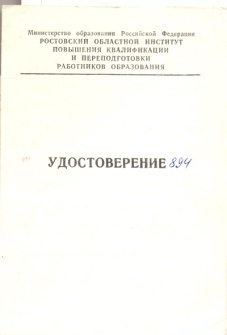 «Обновление содержания начального образования в условиях реформы школы»14.04.1994г.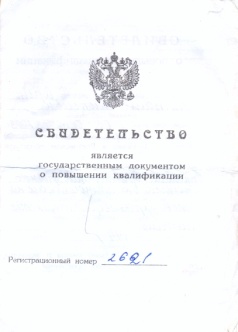 « Организация учебного процесса в начальной школе на основе здоровьесберегающих технологий»26.12.2003г.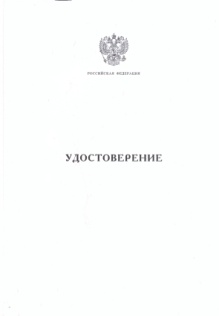 « ИТ в деятельности учителя предметника»«Внедрение современных информационных технологий в образовательный процесс»28.02.2008-     7.03.2008г.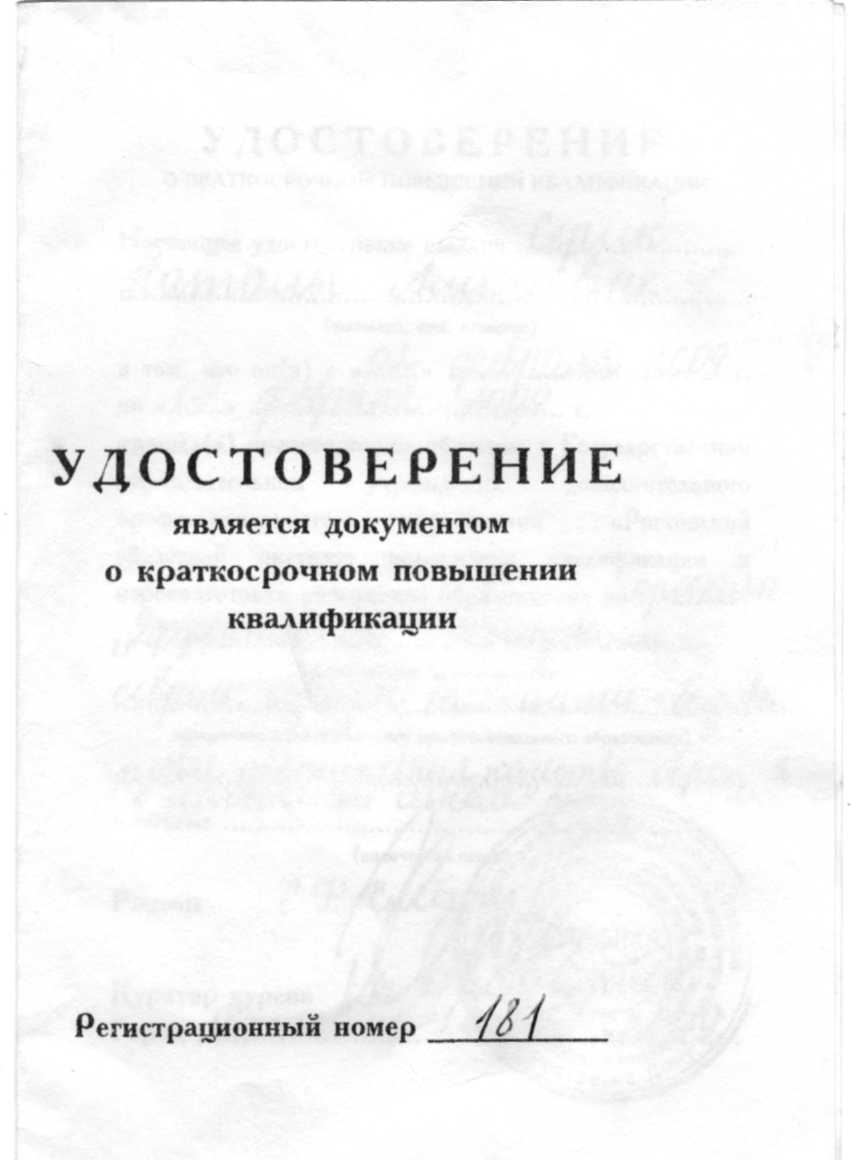 «Эффективное использование современных образовательных технологий- базовое условие достижения качества образования в начальной школе02.02.2009-14.02.2009г.2.Наличие публикаций по проблемам обучения, развития, воспитания детей.Наличие публикаций по проблемам обучения, развития, воспитания детей.Наличие публикаций по проблемам обучения, развития, воспитания детей.№Название работы.Тема.Орган издания, время написания.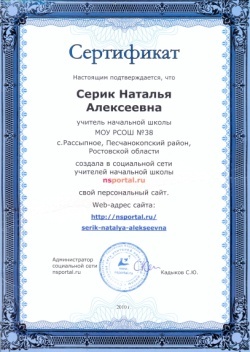 Создание персонального сайта в социальной сети учителей начальных классовNsportal.ru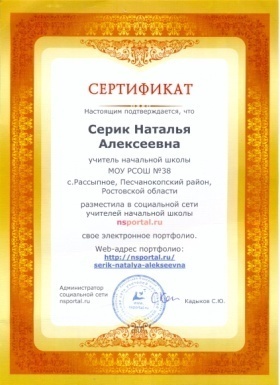 Размещение электронного портфолио на сайте в социальной сети учителей начальных классовNsportal.ru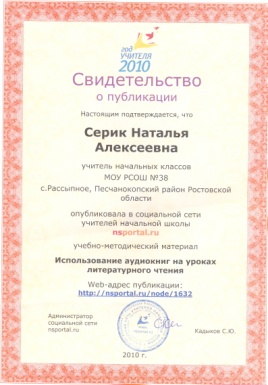 Учебно-методический материал« использование аудиокниг на уроках литературного чтения»Nsportal.ru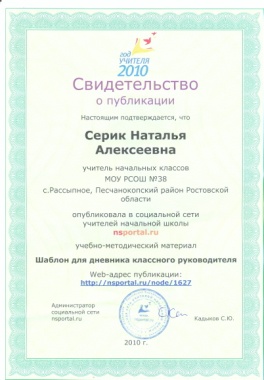 Учебно-методический материал«Дневник классного руководителя»Nsportal.ru3.Участие в проведении мастер - классов, круглых столов, конференций, стажировок.Участие в проведении мастер - классов, круглых столов, конференций, стажировок.Участие в проведении мастер - классов, круглых столов, конференций, стажировок.№Форма представления опыта.                      Тема.Уровень (школьный, муниципальный, региональный…)1.Руководитель МО учителей начальных классов (2006г.).«Роль учителя школы в становлении личности учащегося».Школьный.2.Теоретико-практический семинар в рамках МО (2009г.).«Развитие интереса к чтению».Школьный.	3.Круглый стол«Преемственность между детскими садами и школой».Школьный.4.Круглый стол«Преемственность между 1 и 2 ступенью обучения».Школьный.5.Конференция «Информационные технологии в образовании-2009»Школьный.6.7.Районное МО  август 2009г.«Информационные технологии в образовании-2009»муниципальный4.Разработка и реализация авторских концепций, программ, проектов.Разработка и реализация авторских концепций, программ, проектов.Разработка и реализация авторских концепций, программ, проектов.№Вид творческой работы.Тема (направление, идея…).5.Участие в инновационной деятельности.Участие в инновационной деятельности.Участие в инновационной деятельности.№Форма участия.Содержание работы.Результативность работы.1.Обучение по УМК                    « Начальная школа 21 век» под редакцией Н. ВиноградовойРеализованные в УМК  методические подходы к организации учебной деятельности школьников создают условия для понимания ребенком изучаемых вопросов, для гармоничных отношений учителя с учеником и детей друг с другом, обеспечивают ситуацию успеха за счет мер по целенаправленному преодолению трудностей обучения.В числе этих мер:1) логика построения содержания курсов, нацеленных на усвоение понятий и общих способов действий, которая обеспечивает младшему школьнику сознание им причинно-следственных связей, закономерностей и зависимостей;2) способы, средства и формы организации учебной деятельности младших школьников;3) система учебных заданий, учитывающая и особенности содержания учебных предметов, и психологические особенности младших школьников, и соблюдает баланс между логикой интуицией, словом и наглядным образом, осознанным и подсознательным, догадкой и рассуждением.Дети умеют сравнивать, классифицировать и группировать, делать выводы, выяснять закономерности, находить рациональные решения, прослеживается творческий подход к решению учебной задачи.№Название конкурса.Сроки.Результат.1.Участие в профессиональных конкурсах в образовательном учреждении.Участие в профессиональных конкурсах в образовательном учреждении.Участие в профессиональных конкурсах в образовательном учреждении.2.Участие в муниципальных профессиональных конкурсах.Участие в муниципальных профессиональных конкурсах.Участие в муниципальных профессиональных конкурсах.Конкурс профессионального мастерства «Учитель года – 2008»2008г.Конкурс «Самый классный классный»18.04.2010г.3.Участие в региональных профессиональных конкурсах.Участие в региональных профессиональных конкурсах.Участие в региональных профессиональных конкурсах.4.Участие во всероссийских профессиональных конкурсах.Участие во всероссийских профессиональных конкурсах.Участие во всероссийских профессиональных конкурсах.5.Участие в международных конференциях, конкурсах, проектах.Участие в международных конференциях, конкурсах, проектах.Участие в международных конференциях, конкурсах, проектах.№Название используемой технологии.Классы (группы), в которых используется.Обоснование применения.Имеющийся или прогнозируемый результат.1.Исследовательская деятельность1 – 4 класс;8 класс;10 классУчастие в  районной краеведческой конференции «Отечество-2008»«Отечество-2009»«Отечество-2010»2.Проектная задача1- 4 классОриентированная направленность учащихся на применение целевого ряда способов действий, средств, приемов не в стандартной (учебной) форме, а в ситуациях, по форме и содержанию приближенных к реальным;Способствует повышению познавательного интереса учащихся;Способствует формированию разных способов учебного сотрудничества-Помогает учителю осуществлять мониторинг формирования учебной компетентности младших школьников-Проект «Золотой век»- выступление на конференции